AG 15/05/2018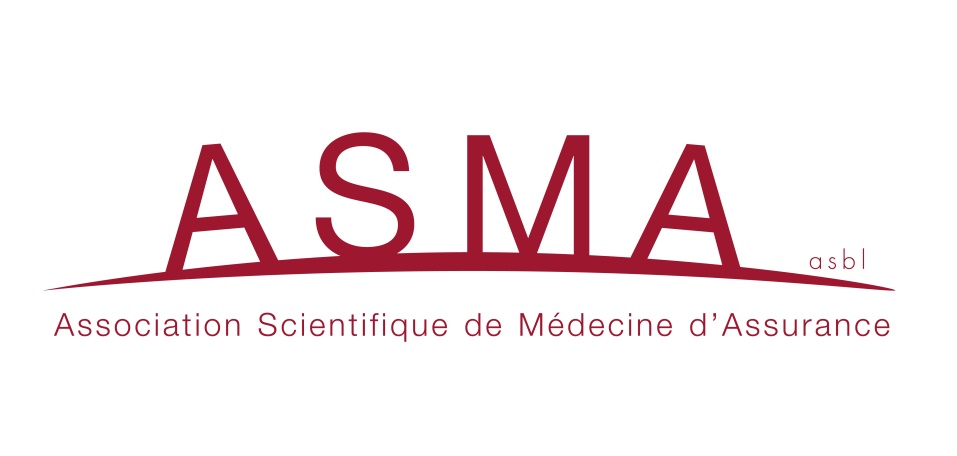 PROCURATION(Un membre effectif de l'A.S.M.A. peut être porteur de maximum 2 procurations)Je soussigné(e), Docteur ………………………………………………donne procuration au Docteur ……………….………………………pour voter en mon nom à l'Assemblée Générale statutaire du 15/05/2018.Fait à …………………………, le ……/……/2018.